Балхаш қаласы «№9 жалпы білім беретін мектеп» КММ «Жас мамандардың кәсіби күйіп кетпеу профилактикасы!»  арт-терапияҚаңтар  айында жас мамандарға арналған  «Жас мамандардың кәсіби күйіп кетпеу профилактикасы!»  арт-терапия тренинг өтті. Тренинг мақсаты: Мамандарды қызметтен жалығуға бой алдырмау үшін жүргізілетін терапиялармен таныстыру. Жас мамандарға көмек көрсету және ұжымда психологиялық ахуал қалыптастыру, кәсіби құлшынысын арттыру, жігерлендіріп көңіл-күйін көтеру.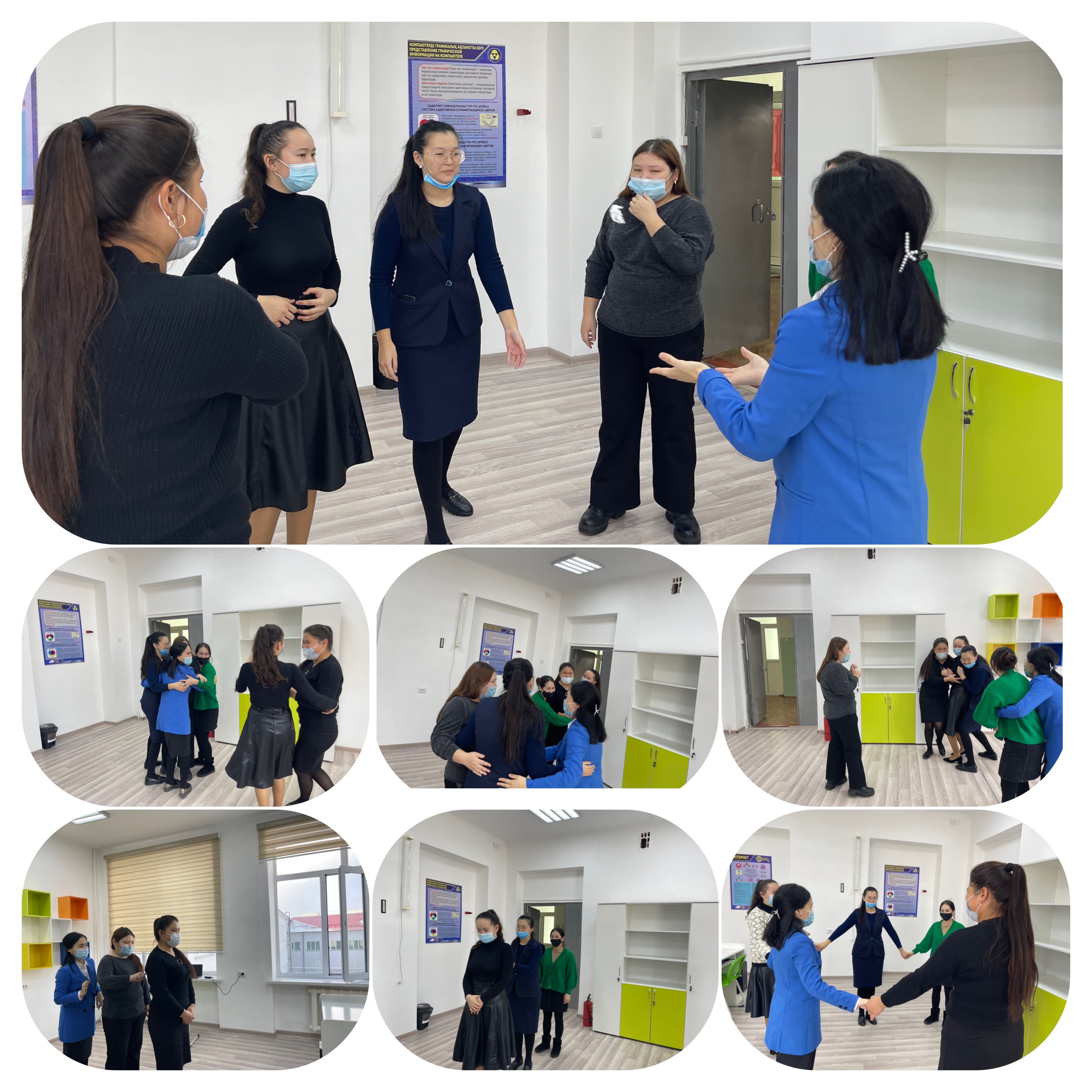 Мектеп-психологы: Ф. Садуакасова 